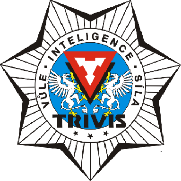 TRIVIS – Střední škola veřejnoprávní Třebechovice pod Orebem, s.r.o. Heldovo náměstí 231 , 503 46 Třebechovice pod OrebemOR vedený Krajským soudem v Hradci Králové oddíl c vložka 21588                       tel.: 495 593 074       E-mail: trebechovice@trivis.cz         IČO 274 82 073Výsledky 1. kola přijímacího řízení pro školní rok 2022/2023 PŘIJATÍ UCHAZEČI  na základě daných kritérií Přijatý uchazeč na 1. místě – počet bodů celkem: 144.Přijatý uchazeč na 60. místě – počet bodů celkem: 73.		Mgr. Stanislava Šůlová, v.r.          ředitelka školyTřebechovice pod Orebem, 28.4.2022UmisteniEv_cisloTest_cj_Test_ma_Body_zsAktivita_Body_celk1.6474544505144přijat ke studiu2.6404429505128přijat ke studiu3.6854028505123přijat ke studiu4.631433245120přijat ke studiu5.652373345115přijat ke studiu6.634382545108přijat ke studiu7.703354824107přijat ke studiu8.654343934107přijat ke studiu9.677322643 5106přijat ke studiu10.7292829435105přijat ke studiu11.637343136101přijat ke studiu12.713283043101přijat ke studiu13.639403327100přijat ke studiu14.646222448599přijat ke studiu15.64938263498přijat ke studiu16.666382530598přijat ke studiu17.63540164197přijat ke studiu18.-19.65931234195přijat ke studiu18.-19.664312336595přijat ke studiu20.630302336594přijat ke studiu21.710351637593přijat ke studiu22.621242836 593přijat ke studiu23.628272830590přijat ke studiu24.722291639589přijat ke studiu25.63628204189přijat ke studiu26.662271839589přijat ke studiu27.71935124188přijat ke studiu28.617232237587přijat ke studiu29.70733173686přijat ke studiu30.68632124185přijat ke studiu31.610311732585přijat ke studiu32.618232334585přijat ke studiu33.671231839585přijat ke studiu34.60636262284přijat ke studiu35.68431193484přijat ke studiu36.66928183783přijat ke studiu37.61924233683přijat ke studiu38.709271535582přijat ke studiu39.62427203481přijat ke studiu40.656252130581přijat ke studiu41.69435931580přijat ke studiu42.61624342280přijat ke studiu43.70123213680přijat ke studiu44.611351425579přijat ke studiu45.720251237579přijat ke studiu46.711162137579přijat ke studiu47.678261532 578přijat ke studiu48.67023213478přijat ke studiu49.62529143477přijat ke studiu50.67427212977přijat ke studiu51.67226292277přijat ke studiu52.62326282377přijat ke studiu53.71825232977přijat ke studiu54.61424213277přijat ke studiu55.657292121576přijat ke studiu56.60322193475přijat ke studiu57.688201732574přijat ke studiu58.61517164174přijat ke studiu59.724311027 573přijat ke studiu60.63325123673přijat ke studiu